RSVP TO DAVE WRIGHT on 0418 954 424Please complete the Registration and Declaration Form. You are required to submit this form to Dave Wright at davmar08@bigpond.com  Or confirm calling 0418 954 424 PLEASE PRINT CLEARLY 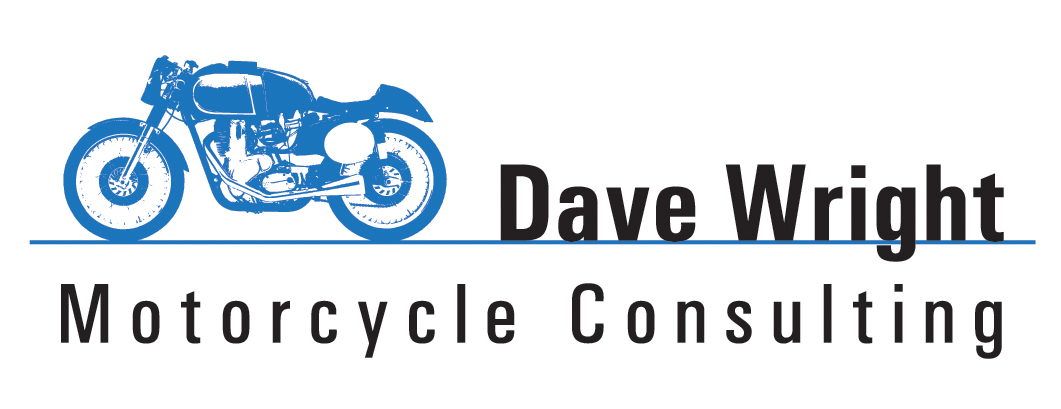 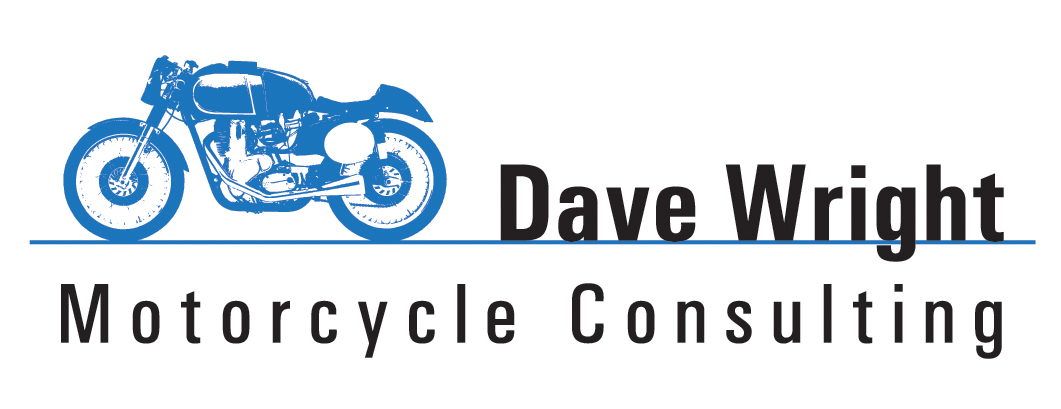 Location:Herb Graham Recreation Centre Chesterfield Rd.  MirrabookaDate:Saturday 28th  May 2016Time:9.30am – 12.30pmTitleFirst NameMiddle Names SurnameDate of Birth Male/Female Mobile No.Email AddressPostal Address StreetSuburbState How many years have you been riding?             / yearsWhat class of motorcycle licence do you holdL / RE / RWhat type of rider are you? (PLEASE SELECT ONE) Novice riderReturning riderLong-time rider